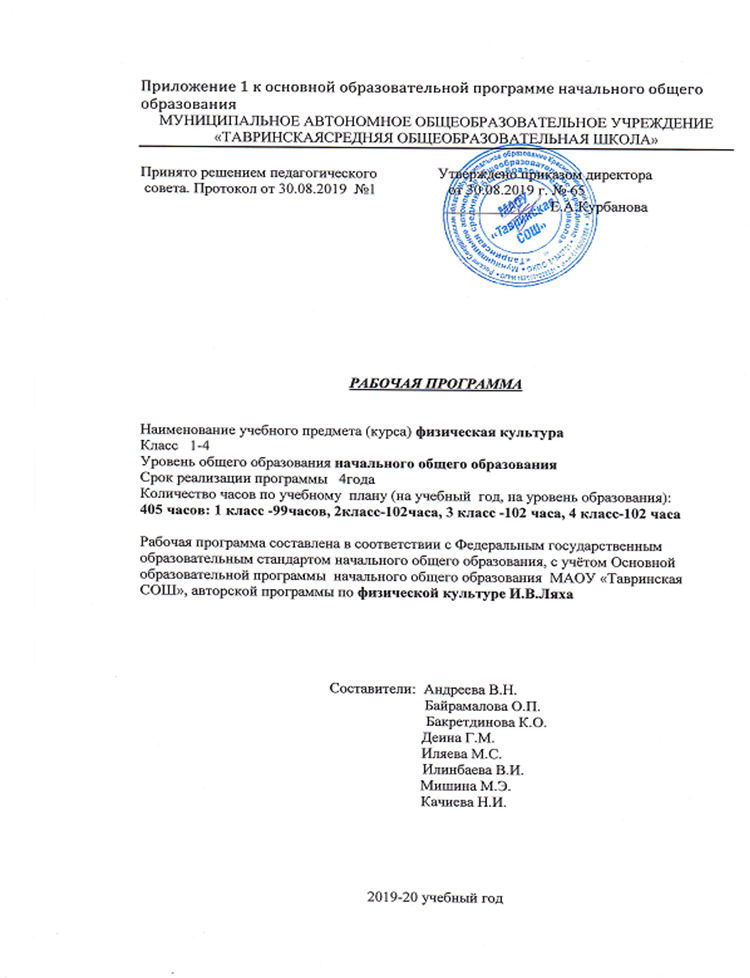 Планируемые результаты освоения учебного предметаЛичностные:1) формирование основ российской гражданской идентичности, чувства гордости за свою Родину, российский народ и историю России, осознание своей этнической и национальной принадлежности; формирование ценностей многонационального российского общества; становление гуманистических и демократических ценностных ориентаций;2) формирование целостного, социально ориентированного взгляда на мир в его органичном единстве и разнообразии природы, народов, культур и религий;3) формирование уважительного отношения к иному мнению, истории и культуре других народов;4) овладение начальными навыками адаптации в динамично изменяющемся и развивающемся мире;5) принятие и освоение социальной роли обучающегося, развитие мотивов учебной деятельности и формирование личностного смысла учения;6) развитие самостоятельности и личной ответственности за свои поступки, в том числе в информационной деятельности, на основе представлений о нравственных нормах, социальной справедливости и свободе;7) формирование эстетических потребностей, ценностей и чувств;8) развитие этических чувств, доброжелательности и эмоционально-нравственной отзывчивости, понимания и сопереживания чувствам других людей;9) развитие навыков сотрудничества со взрослыми и сверстниками в разных социальных ситуациях, умения не создавать конфликтов и находить выходы из спорныхситуаций;10) формирование установки на безопасный, здоровый образ жизни, наличие мотивации к творческому труду, работе на результат, бережному отношению к материальным и духовным ценностям.Метапредметные результаты:1) характеристика явления (действия и поступков), их объективная оценка на основе освоенных знаний и имеющегося опыта;2) обнаружение ошибок при выполнении учебных заданий, отбор способов их исправления;3) общение и взаимодействие со сверстниками на принципах взаимоуважения и взаимопомощи, дружбы и толерантности;4) обеспечение защиты и сохранности природы во время активного отдыха и занятий физической культурой;5) организация самостоятельной деятельности с учётом требовании её безопасности, сохранности инвентаря и оборудования, организации места занятий;6) планирование собственной деятельности, распределение нагрузки и организация отдыха в процессе её выполнения;7) анализ и объективная оценка результатов собственного труда, поиск возможностей и способов их улучшения;8) видение красоты движений, выделение и обоснование эстетических признаков в движениях и передвижениях человека;9) оценка красоты телосложения и осанки, сравнение их с эталонными образцами;10) управление эмоциями при общении со сверстниками, взрослыми, хладнокровие, сдержанность, рассудительность;11) технически правильное выполнение двигательной активности, действий из базовых видов спорта, использование их в игровой и соревновательной деятельности.Предметные результаты:1) формирование первоначальных представлений о значении физической культуры для укрепления здоровья человека (физического, социального и психологического), о ее позитивном влиянии на развитие человека (физическое, интеллектуальное, эмоциональное, социальное), о физической культуре и здоровье как факторах успешной учебы и социализации;2) овладение умениями организовывать здоровьесберегающую жизнедеятельность (режим дня, утренняя зарядка, оздоровительные мероприятия, подвижные игры и т.д.);3) формирование навыка систематического наблюдения за своим физическим состоянием, величиной физических нагрузок, данных мониторинга здоровья (рост, масса тела и др.), показателей развития основных физических качеств (силы, быстроты, выносливости, координации, гибкости), в том числе подготовка к выполнению нормативовВсероссийского физкультурно-спортивного комплекса «Готов к труду и обороне» (ГТО).В результате обучения обучающиеся на уровне начального общего образования начнут понимать значение занятий физической культурой для укрепления здоровья, физического развития, физической подготовленности и трудовой деятельности.Знания о физической культуреВыпускник научится:ориентироваться в понятиях «физическая культура», «режим дня»; характеризовать назначение утренней зарядки, физкультминуток и физкультпауз, уроков физической культуры, закаливания, прогулок на свежем воздухе, подвижных игр, занятий спортом для укрепления здоровья, развития основных физических качеств;раскрывать на примерах положительное влияние занятий физической культурой на успешное выполнение учебной и трудовой деятельности, укрепление здоровья и развитие физических качеств;ориентироваться в понятии «физическая подготовка»: характеризовать основные физические качества (силу, быстроту, выносливость, равновесие, гибкость) и демонстрировать физические упражнения, направленные на их развитие;характеризовать способы безопасного поведения на уроках физической культуры и организовывать места занятий физическими упражнениями и подвижными играми (как в помещениях, так и на открытом воздухе).Выпускник получит возможность научиться:выявлять связь занятий физической культурой с трудовой и оборонной деятельностью;характеризовать роль и значение режима дня в сохранении и укреплении здоровья; планировать и корректировать режим дня с учетом своей учебной и внешкольной деятельности, показателей своего здоровья, физического развития и физической подготовленности.Способы физкультурной деятельностиВыпускник научится:отбирать упражнения для комплексов утренней зарядки и физкультминуток и выполнять их в соответствии с изученными правилами;организовывать и проводить подвижные игры и простейшие соревнования во время отдыха на открытом воздухе и в помещении (спортивном зале и местах рекреации), соблюдать правила взаимодействия с игроками;измерять показатели физического развития (рост и масса тела) и физической подготовленности (сила, быстрота, выносливость, равновесие, гибкость) с помощью тестовых упражнений; вести систематические наблюдения за динамикой показателей.Выпускник получит возможность научиться:вести тетрадь по физической культуре с записями режима дня, комплексов утренней гимнастики, физкультминуток, общеразвивающих упражнений для индивидуальных занятий, результатов наблюдений за динамикой основных показателей физического развития и физической подготовленности;целенаправленно отбирать физические упражнения для индивидуальных занятий по развитию физических качеств;выполнять простейшие приемы оказания доврачебной помощи при травмах и ушибах.Физическое совершенствованиеВыпускник научится:выполнять упражнения по коррекции и профилактике нарушения зрения и осанки, упражнения на развитие физических качеств (силы, быстроты, выносливости, гибкости, равновесия); оценивать величину нагрузки по частоте пульса (с помощью специальной таблицы);выполнять организующие строевые команды и приемы;выполнять акробатические упражнения (кувырки, стойки, перекаты);выполнять гимнастические упражнения на спортивных снарядах (перекладина, гимнастическое бревно);выполнять легкоатлетические упражнения (бег, прыжки, метания и броски мячей разного веса и объема);выполнять игровые действия и упражнения из подвижных игр разной функциональной направленности.Выпускник получит возможность научиться:сохранять правильную осанку, оптимальное телосложение;выполнять эстетически красиво гимнастические и акробатические комбинации;играть в баскетбол, футбол и волейбол по упрощенным правилам;выполнять тестовые нормативы по физической подготовке;плавать, в том числе спортивными способами;выполнять передвижения на лыжах (для снежных регионов России).Содержание учебного предмета Знания о физической культуреФизическая культура. Физическая культура как система разнообразных форм занятий физическими упражнениями по укреплению здоровья человека. Ходьба, бег, прыжки, лазанье, ползание, ходьба на лыжах, плавание как жизненно важные способы передвижения человека.Правила предупреждения травматизма во время занятий физическими упражнениями: организация мест занятий, подбор одежды, обуви и инвентаря.Из истории физической культуры. История развития физической культуры и первых соревнований. Особенности физической культуры разных народов. Ее связь с природными, географическими особенностями, традициями и обычаями народа. Связь физической культуры с трудовой и военной деятельностью.Физические упражнения. Физические упражнения, их влияние на физическое развитие и развитие физических качеств. Физическая подготовка и ее связь с развитием основных физических качеств. Характеристика основных физических качеств: силы, быстроты, выносливости, гибкости и равновесия.Физическая нагрузка и ее влияние на повышение частоты сердечных сокращений.Способы физкультурной деятельностиСамостоятельные занятия. Составление режима дня.Выполнение простейших закаливающих процедур, комплексов упражнений для формирования правильной осанки и развития мышц туловища, развития основных физических качеств; проведение оздоровительных занятий в режиме дня (утренняя зарядка, физкультминутки).Самостоятельные наблюдения за физическим развитием и физической подготовленностью. Измерение длины и массы тела, показателей осанки и физических качеств. Измерение частоты сердечных сокращений во время выполнения физических упражнений.Самостоятельные игры и развлечения. Организация и проведение подвижных игр (на спортивных площадках и в спортивных залах).Физическое совершенствованиеФизкультурно­оздоровительная деятельность. Комплексы физических упражнений для утренней зарядки, физкульт­минуток, занятий по профилактике и коррекции нарушений осанки.Комплексы упражнений на развитие физических качеств.Комплексы дыхательных упражнений. Гимнастика для глаз.Спортивно­оздоровительная деятельность.Гимнастика с основами акробатики. Организующие команды и приемы. Строевые действия в шеренге и колонне; выполнение строевых команд.Акробатические упражнения. Упоры; седы; упражненияв группировке; перекаты; стойка на лопатках; кувырки вперед и назад; гимнастический мост.Акробатические комбинации. Пример: 1) мост из положения лежа на спине, опуститься в исходное положение, переворот в положение лежа на животе, прыжок с опорой на руки в упор присев; 2) кувырок вперед в упор присев, кувырок назад в упор присев, из упора присев кувырок назад до упора на коленях с опорой на руки, прыжком переход в упор присев, кувырок вперед.Упражнения на низкой гимнастической перекладине: висы, перемахи.Гимнастическая комбинация. Например, из виса стоя присев толчком двумя ногами перемах, согнув ноги, в вис сзади согнувшись, опускание назад в вис стоя и обратное движение через вис сзади согнувшись со сходом вперед ноги.Опорный прыжок: с разбега через гимнастического козла.Гимнастические упражнения прикладного характера. Прыжки со скакалкой. Передвижение по гимнастической стенке. Преодоление полосы препятствий с элементами лазанья и перелезания, переползания, передвижение по наклонной гимнастической скамейке.Легкая атлетика. Беговые упражнения: с высоким подниманием бедра, прыжками и с ускорением, с изменяющимся направлением движения, из разных исходных положений; челночный бег; высокий старт с последующим ускорением.Прыжковые упражнения: на одной ноге и двух ногах на месте и с продвижением; в длину и высоту; спрыгивание и запрыгивание.Броски: большого мяча (1 кг) на дальность разными способами.Метание: малого мяча в вертикальную цель и на дальность.Лыжные гонки. Передвижение на лыжах; повороты; спуски; подъемы; торможение.Плавание. Подводящие упражнения: вхождение в воду; передвижение по дну бассейна; упражнения на всплывание; лежание и скольжение; упражнения на согласование работы рук и ног. Проплывание учебных дистанций: произвольным способом.Подвижные и спортивные игры. На материале гимнастики с основами акробатики: игровые задания с использованием строевых упражнений, упражнений на внимание, силу, ловкость и координацию.На материале легкой атлетики: прыжки, бег, метания и броски; упражнения на координацию, выносливость и быстроту.На материале лыжной подготовки: эстафеты в передвижении на лыжах, упражнения на выносливость и координацию.На материале спортивных игр:Футбол: удар по неподвижному и катящемуся мячу; остановка мяча; ведение мяча; подвижные игры на материале футбола.Баскетбол: специальные передвижения без мяча; ведение мяча; броски мяча в корзину; подвижные игры на материале баскетбола.Волейбол: подбрасывание мяча; подача мяча; прием и передача мяча; подвижные игры на материале волейбола. Подвижные игры разных народов.Общеразвивающие упражненияНа материале гимнастики с основами акробатикиРазвитие гибкости: широкие стойки на ногах; ходьбас включением широкого шага, глубоких выпадов, в приседе, со взмахом ногами; наклоны вперед, назад, в сторону в стойках на ногах, в седах; выпады и полушпагаты на месте; «выкруты» с гимнастической палкой, скакалкой; высокие взмахи поочередно и попеременно правой и левой ногой, стоя у гимнастической стенки и при передвижениях; комплексы упражнений, включающие в себя максимальное сгибание и прогибание туловища (в стойках и седах); индивидуальные комплексы по развитию гибкости.Развитие координации: произвольное преодоление простых препятствий; передвижение с резко изменяющимся направлением и остановками в заданной позе; ходьба по гимнастической скамейке, низкому гимнастическому бревну с меняющимся темпом и длиной шага, поворотами и приседаниями; воспроизведение заданной игровой позы; игры на переключение внимания, на расслабление мышц рук, ног, туловища (в положениях стоя и лежа, сидя); жонглирование малыми предметами; преодоление полос препятствий, включающее в себя висы, упоры, простые прыжки, перелезание через горку матов; комплексы упражнений на координациюс асимметрическими и последовательными движениями руками и ногами; равновесие типа «ласточка» на широкой опоре с фиксацией равновесия; упражнения на переключение внимания и контроля с одних звеньев тела на другие; упражнения на расслабление отдельных мышечных групп; передвижение шагом, бегом, прыжками в разных направлениях по намеченным ориентирам и по сигналу.Формирование осанки: ходьба на носках, с предметами на голове, с заданной осанкой; виды стилизованной ходьбы под музыку; комплексы корригирующих упражнений на контроль ощущений (в постановке головы, плеч, позвоночного столба), на контроль осанки в движении, положений тела и его звеньев стоя, сидя, лежа; комплексы упражнений для укрепления мышечного корсета.Развитие силовых способностей: динамические упражнения с переменой опоры на руки и ноги, на локальное развитие мышц туловища с использованием веса тела и дополнительных отягощений (набивные мячи до 1 кг, гантели до 100 г, гимнастические палки и булавы), комплексы упражнений с постепенным включением в работу основных мышечных групп и увеличивающимся отягощением; лазанье с дополнительным отягощением на поясе (по гимнастической стенке и наклонной гимнастической скамейке в упоре на коленях и в упоре присев); перелезание и перепрыгивание через препятствия с опорой на руки; подтягивание в висе стоя и лежа; отжимание лежа с опорой на гимнастическую скамейку; прыжковые упражнения с предметом в руках(с продвижением вперед поочередно на правой и левой ноге, на месте вверх и вверх с поворотами вправо и влево), прыжки вверх-вперед толчком одной ногой и двумя ногами о гимнастический мостик; переноска партнера в парах.На материале легкой атлетикиРазвитие координации: бег с изменяющимся направлением по ограниченной опоре; пробегание коротких отрезков из разных исходных положений; прыжки через скакалку на месте на одной ноге и двух ногах поочередно.Развитие быстроты: повторное выполнение беговых упражнений с максимальной скоростью с высокого старта, из разных исходных положений; челночный бег; бег с горки в максимальном темпе; ускорение из разных исходных
положений; броски в стенку и ловля теннисного мяча в максимальном темпе, из разных исходных положений, с поворотами.Развитие выносливости: равномерный бег в режиме умеренной интенсивности, чередующийся с ходьбой, с бегом в режиме большой интенсивности, с ускорениями; повторный бег с максимальной скоростью на дистанцию 30 м (с сохраняющимся или изменяющимся интервалом отдыха); бег на дистанцию до 400 м; равномерный 6-минутный бег.Развитие силовых способностей: повторное выполнение многоскоков; повторное преодоление препятствий (15—20 см);передача набивного мяча (1 кг) в максимальном темпе, по кругу, из разных исходных положений; метание набивных мячей (1—2 кг) одной рукой и двумя руками из разных исходных положений и различными способами (сверху, сбоку, снизу, от груди); повторное выполнение беговых нагрузокв горку; прыжки в высоту на месте с касанием рукой подвешенных ориентиров; прыжки с продвижением вперед (правым и левым боком), с доставанием ориентиров, расположенных на разной высоте; прыжки по разметкам в полуприседе и приседе; запрыгивание с последующим спрыгиванием.На материале лыжных гонокРазвитие координации: перенос тяжести тела с лыжи на лыжу (на месте, в движении, прыжком с опорой на палки); комплексы общеразвивающих упражнений с изменением поз тела, стоя на лыжах; скольжение на правой (левой) ноге после двух­трех шагов; спуск с горы с изменяющимися стойками на лыжах; подбирание предметов во время спуска в низкой стойке.Развитие выносливости: передвижение на лыжах в режиме умеренной интенсивности, в чередовании с прохождением отрезков в режиме большой интенсивности, с ускорениями; прохождение тренировочных дистанций.На материале плаванияРазвитие выносливости: повторное проплывание отрезков на ногах, держась за доску; повторное скольжение на груди с задержкой дыхания; повторное проплывание отрезков одним из способов плавания.Тематическое планирование с указанием количества часов на освоение каждой темы1 класс (99 ч.)   Тематическое планирование с указанием количества часов на освоение каждой темы2 класс – 102чТематическое планирование с указанием количества часов на освоение каждой темы3 класс – 102чТематическое планирование с указанием количества часов на освоение каждой темы4 класс – 102ч№ п/пТематическое планированиеКоличествочасовЗнания о физической культуре – 1 ч.1Инструктаж по технике безопасности и организационно-методические указания. 1Легкая атлетика – 3 ч.2Тестирование бега на 30 м с высокого старта. 13Техника челночного бега.14Тестирование челночного бега З х 10 м. 1Основы знаний по физической культуре – 1 ч.5Возникновение физической культуры и спорта. 1Легкая атлетика – 1 ч6Тестирование метания мешочка на дальность. 1Подвижные игры – 1 ч.17Русская народная подвижная игра «Горелки».Знания о физической культуре – 3 ч.8Олимпийские игры. 19Что такое физическая культура? 110Темп и ритм. 1Подвижные игры – 1 ч.11Инструктаж по технике безопасности. Подвижная игра «Мышеловка».  1Знания о физической культуре -1 ч.12Личная гигиена человека. 1Легкая атлетика – 4 ч.13Инструктаж по технике безопасности. Тестирование метания малого мяча на точность. 114Тестирование наклона вперед из положения стоя. 115Тестирование подъема туловища из положения лежа за 30 c. 116Тестирование прыжка в длину с места. 1Гимнастика с элементами акробатики – 4 ч.17Инструктаж по технике безопасности. Тестирование подтягивания на низкой перекладине из виса лежа. 118Тестирование виса на время.119Стихотворное сопровождение на уроках. 120Стихотворное сопровождение как элемент развития координации движений. 1Подвижные игры – 11 ч.21Инструктаж по технике безопасности. Ловля и броски мяча в парах. 122Подвижная игра «Осада города». 123Индивидуальная работа с мячом. 124Школа укрощения мяча. 125Подвижная игра «Ночная охота». 126Глаза закрывай — упражненье начинай. 127Инструктаж по технике безопасности. Подвижные игры с мячом. 128Школа укрощения мяча. 129«Финский футбол». 130Подвижная игра «Глаза закрывай — упражненье начинай». 131Эстафета с предметами. 1Гимнастика с элементами акробатики – 20 ч.32Инструктаж по технике безопасности. Перекаты. 133Разновидности перекатов. 134Техника выполнения кувырка вперед. 135Кувырок вперед. 136Стойка на лопатках, «мост». 137Стойка на лопатках, «мост» — совершенствование. 138Инструктаж по технике безопасности.  Стойка на голове. 139Лазанье по гимнастической стенке. 140Перелезание на гимнастической стенке. 141Висы на перекладине. 142Круговая тренировка. 143Прыжки со скакалкой. 144Прыжки в скакалку. Совершенствование.  145Круговая тренировка. 146Инструктаж по технике безопасности. Вис углом на гимнастической стенке. 147Вис прогнувшись на гимнастической стенке. 148Вращение обруча. 1Лыжная подготовка – 16 ч.49Техника безопасности на уроках по лыжной подготовке.150Передвижение с лыжами до места занятия.151Построение, строевые упражнения с лыжами.152Ступающий шаг на лыжах без палок.153Скользящий шаг на лыжах без палок. 154Повороты переступанием на лыжах без палок. 155Ступающий шаг на лыжах с палками. 156Скользящий шаг на лыжах с палками. Совершенствование. 157Поворот переступанием на лыжах с палками. 158Инструктаж по технике безопасности. Подъем и спуск под уклон на лыжах без палок. 159Подъем и спуск под уклон на лыжах с палками. 160Прохождение дистанции 1 км на лыжах. 161Скользящий шаг на лыжах «змейкой» без палок. 162Скользящий шаг на лыжах «змейкой» с палками.163Прохождение дистанции 1,5 км на лыжах.164Контрольный урок по лыжной подготовке.1Подвижные игры – 3 ч.65Инструктаж по технике безопасности. Подвижная игра «Белочка-защитница». 166Прохождение полосы препятствий. 167Прохождение усложненной полосы препятствий. 1Легкая атлетика – 15 ч.68Инструктаж по технике безопасности. Техника прыжка в высоту с прямого разбега. 169Прыжок в высоту с прямого разбега. 170Прыжок в высоту спиной вперед. 171Прыжки в высоту. 172Броски и ловля мяча в парах. 173Броски и ловля мяча в парах. Совершенствование.  174Ведение мяча. 175Ведение мяча в движении. 176Инструктаж по технике безопасности. Эстафеты с мячом. 177Подвижные игры с мячом. 178Подвижные игры на внимание. 179Броски мяча через волейбольную сетку180Точность бросков мяча через волейбольную сетку. 181Подвижная игра «Вышибалы через сетку». 182Броски мяча через волейбольную сетку с дальних дистанций. 183Инструктаж по технике безопасности. Бросок набивного мяча от груди. 1Плавание (теория)-2ч.84Правила безопасного поведения на водоемах.185Виды плаваний и техника их выполнения.1Гимнастика с элементами акробатики – 7 ч.86Инструктаж по технике безопасности. Тестирование виса на время. 187Тестирование наклона вперед из положения стоя. 188Тестирование прыжка в длину с места. 189Тестирование подтягивания на низкой перекладине. 190Тестирование подъема туловища за 30 с. 191Техника метания на точность. 192Тестирование метания малого мяча на точность. 1Подвижные игры – 1 ч.93Подвижные игры для зала. 1Легкая атлетика – 4 ч.94Инструктаж по технике безопасности. Беговые упражнения 195Тестирование бега на 30 м с высокого старта. 196Тестирование челночного бега 3*10 м. 197Тестирование метания мешочка на дальность. 1Подвижные игры – 2 ч.98Инструктаж по технике безопасности. Русская народная подвижная игра «Горелки». 199Командные подвижные игры. 1№ п/пТематическое планированиеКоличествочасовЗнания о физической культуре – 2 ч.1Правила техники безопасности на уроках физической культуры.12  Физические качества. 1Летая атлетика – 4 ч.3Инструктаж по технике безопасности. Тестирование бега на 30 м с высокого старта. 14Тестирование челночного бега 3 х 10 м. 15Техника метания мешочка на дальность. 16Упражнения на координацию движений. 1Легкая атлетика – 4 ч.7Инструктаж по технике безопасности. Техника прыжка в длину с разбега. 18Совершенствование техники прыжка в длину с разбега. 19Прыжок в длину с разбега на результат. 110Тестирование метания малого мяча на точность.1Гимнастика с элементами акробатики – 2 ч.11Тестирование наклона вперед из положения стоя. 112Тестирование подъема туловища из положения лежа за 30 с. 1Легкая атлетика – 1 ч.13Тестирование прыжка в длину с места. 1Гимнастика с элементами акробатики – 2 ч.14Инструктаж по технике безопасности. Тестирование подтягивания на перекладине.115Тестирование виса на время.1Подвижные игры – 2 ч.16Инструктаж по технике безопасности. Подвижная игра «Кот и мыши».117Подвижные игры с мячом.1Знания о физической культуре – 1 ч.18Режим дня. 1Подвижные игры – 2 ч.19Инструктаж по технике безопасности. Ловля и броски малого мяча в парах. 120Подвижная игра «Осада города».1Знания о физической культуре – 1 ч.21Частота сердечных сокращений, способы ее измерения. 1Подвижные игры – 3 ч.22Инструктаж по технике безопасности. Ведение мяча. 123Упражнения с мячом. 124Подвижные игры с мячом. 1Гимнастика с элементами акробатики – 23 ч.25Инструктаж по технике безопасности. Кувырок вперед.126  Кувырок вперед с трех шагов.127Кувырок вперед с разбега.128  Усложненные варианты выполнения кувырка вперед.129  Стойка на лопатках, «мост».130Круговая тренировка.131  Инструктаж по технике безопасности. Стойка на голове.132Лазанье и перелезание по гимнастической стенке.133  Различные виды перелезаний. 134Вис завесом одной и двумя ногами на перекладине. 135Круговая тренировка. 136Прыжки со скакалкой. 137Прыжки со скакалкой в движении. 138  Круговая тренировка. 139Инструктаж по технике безопасности. Вис прогнувшись на гимнастической стенке. 140Поднимание ног на гимнастической стенке. 141  Лазание по канату в три приема. 142  Варианты вращения обруча. 143Лазанье по канату и круговая тренировка. 144Круговая тренировка. 145Прыжки со скакалкой разными способами.146Лазание по гимнастической скамейке.147Упражнения с обручем.1Подвижные игры – 1 ч.48Подвижная игра «Белочка-защитница».1Лыжная подготовка – 16 ч.49Техника безопасности на уроках по лыжной подготовке.150Передвижение с лыжами до места занятия и обратно.151Надевание лыж, построение.152Строевые упражнения на лыжах и без лыж.153Ступающий и скользящий шаг на лыжах без палок.154Повороты переступанием на лыжах без палок.155Ступающий и скользящий шаг на лыжах с палками.156Инструктаж по технике безопасности. Торможение падением на лыжах с палками.157Прохождение дистанции 1 км на лыжах.158Повороты переступанием на лыжах с палками и обгон.159Подъем на склон «полу-елочкой» и спуск на лыжах.160Подъем на склон «елочкой».161Передвижение на лыжах «змейкой».162Инструктаж по технике безопасности. Подвижная игра на лыжах «Накаты».163Прохождение дистанции 1,5 км на лыжах.164Контрольный урок по лыжной подготовке.1Легкая атлетика – 4 ч.65Инструктаж по технике безопасности. Прыжок в высоту с прямого разбега. 166Прыжок в высоту с прямого разбега, совершенствование. 167Прыжок в высоту спиной вперед. 168Контрольный урок по прыжкам в высоту. 1Подвижные игры – 4 ч.69Инструктаж по технике безопасности. Правила подвижных игр с мячом. 170Подвижная игра «Вышибалы через сетку».171Подвижные игры на внимание.172Эстафеты с мячом.1Спортивные игры – 10 ч.173Инструктаж по технике безопасности. Броски мяча в кольцо способом «сверху».174Ведение мяча и броски в баскетбольное кольцо.175Броски мяча в баскетбольное кольцо способом «снизу».176Круговая тренировка.177Броски мяча через волейбольную сетку.178Броски мяча через волейбольную сетку на точность.179Броски и ловля мяча в парах.180Броски мяча через волейбольную сетку с дальних дистанций.181Контрольный урок по броскам мяча через волейбольную сетку.182Бросок набивного мяча из-за головы на дальность.1Гимнастика с элементами акробатики – 2 ч.83Инструктаж по технике безопасности. Тестирование виса на время. 184Тестирование наклона вперед из положения стоя. 1Плавание (теория) – 1 ч.85Техника безопасности на водоемах. 1Гимнастика с элементами акробатики – 2 ч.86Инструктаж по технике безопасности. Тестирование подтягивания на низкой перекладине.187Тестирование подъема туловища из положения лежа за 30. 1Легкая атлетика – 2 ч.88Техника метания на точность. 189Тестирование метания малого мяча на точность.1Плавание (теория) – 1 ч.90Виды плавания и техника выполнения.  1Легкая атлетика – 4 ч.91Инструктаж по технике безопасности. Беговые упражнения. 192Тестирование бега на 30 м с высокого старта. 193Тестирование челночного бега 3 х 10 м. 1194Тестирование метания мешочка (мяча) на дальность.1Подвижные игры – 2 ч.95Инструктаж по технике безопасности. Подвижная игра «Хвостики».196Подвижная игра «Воробьи – вороны».1Легкая атлетика – 3 ч97Инструктаж по технике безопасности. Беговые упражнения. 198Бег на 1000 м. 199Тестирование бега на 60 м. с высокого старта. 1Подвижные игры -3ч100Инструктаж по технике безопасности. Подвижные игры с мячом. 1101Подвижные игры на свежем воздухе. 1102Эстафеты с мячом. 1№ п/пТематическое планированиеКоличествочасовЗнания о физической культуре – 1 ч.1Техника безопасности на уроках физической культуры.1Легкая атлетика – 5 ч.2Тестирование бега на 30 м с высокого старта. 13Техника челночного бега.14Тестирование челночного бега 3 х 10 м.15Способы метания мешочка (мяча) на дальность16Тестирование метания мешочка на дальность.1Знания о физической культуре – 3 ч.7Инструктаж по технике безопасности. Пас и его значение для спортивных игр с мячом.18Разминка в движении, варианты паса мяча ногой, правила спортивной игры «Футбол».19Спортивная игра «Футбол». 1Легкая атлетика – 7 ч.10Инструктаж по технике безопасности. Прыжок в длину с разбега.111Прыжки в длину с разбега на результат.112Контрольный урок по прыжкам в длину с разбега.113Тестирование метания малого мяча на точность.114  Тестирование наклона вперед из положения стоя.115Тестирование подъема туловища из положения лежа за 30 сек.116Тестирование прыжка в длину с места.1Гимнастика с элементами акробатики – 2 ч.17  Инструктаж по технике безопасности. Тестирование подтягивания на низкой перекладине. 118  Тестирование виса на время. 1Подвижные и спортивные игры – 5 ч.19  Инструктаж по технике безопасности. Подвижная игра «Перестрелка».120  Футбольные упражнения.121  Футбольные упражнения в парах.122  Подвижная игра «Осада города».123  Броски и ловля мяча в парах.1Знания о физической культуре – 1 ч.24  Закаливание. 1Подвижные и спортивные игры – 2 ч.25Инструктаж по технике безопасности. Ведение мяча. 126  Подвижные игры с мячом. 1Гимнастика с элементами акробатики – 21 ч.27Инструктаж по технике безопасности. Кувырок вперед. 128  Кувырок вперед с разбега и через препятствие. 129Варианты выполнения кувырка вперед.130Инструктаж по технике безопасности. Кувырок назад.131Кувырки. Совершенствование.  132Круговая тренировка. 133  Стойка на голове. 134Стойка на руках. 135Круговая тренировка. 136  Инструктаж по технике безопасности. Вис завесом одной и двумя ногами на перекладине. 137Лазанье и перелезание по гимнастической стенке.138  Прыжки в скакалку.139  Прыжки в скакалку в тройках.140Инструктаж по технике безопасности. Лазанье по канату в три приема.141  Круговая тренировка.142Упражнения на гимнастическом бревне.143Упражнения на гимнастической перекладине.  144  Круговая тренировка.145Лазанье по наклонной гимнастической скамейке.146Варианты вращения обруча. 147Круговая тренировка. 1Лыжная подготовка – 22 ч.48 Инструктаж по технике безопасности. Ступающий и скользящий шаг на лыжах без палок. 149  Ступающий и скользящий шаг на лыжах с палками. 150  Попеременный двушажный ход на лыжах.151  Повороты на лыжах переступанием.152Одноврменный двушажный ход на лыжах.153Повороты на лыжах переступанием и прыжком на результат.  154Одновременный двушажный ход на лыжах на результат.  155  Инструктаж по технике безопасности. Подъем «полу-елочкой» и «елочкой». 156  Повороты на лыжах переступанием на результат.  157  Подъем «полу-елочкой» и «елочкой», спуск под уклон в основной стойке на лыжах.158  Попеременный двушажный ход на лыжах. Совершенствование.  159Одновременный двушажный ход на лыжах. Совершенствование.  160  Инструктаж по технике безопасности. Повороты на лыжах переступанием и прыжком. 161  Подъем «полу-елочкой» и «елочкой», спуск под уклон в основной стойке на лыжах на результат.  162  Передвижение и спуск на лыжах «змейкой».163  Одновременный двушажный ход на лыжах на результат.164  Передвижение и спуск на лыжах «змейкой. Совершенствование.165Подвижная игра на лыжах «Накаты».166  Спуск под уклон в основной стойке на лыжах.167 Спуск на лыжах со склона в низкой стойке.168Повороты на лыжах прыжком на результат.  169Прохождение дистанции 1,5 км на лыжах.170  Контрольный урок по лыжной подготовке.1Подвижные игры – 5 ч.71  Инструктаж по технике безопасности. Эстафеты с мячом.172  Подвижные игры с мячом.173  Эстафеты с мячом, совершенствование.174  Подвижные игры на внимание.175  Подвижные игры на координацию движений.1Легкая атлетика – 5 ч.76Инструктаж по технике безопасности. Тестирование челночного бега 3х10 метров.177Броски набивного мяча снизу.178Метание набивного мяча сидя из-за головы.179  Полоса препятствий.180  Усложненная полоса препятствий.1Подвижные игры – 3 ч.81  Инструктаж по технике безопасности. Подвижные игры с мячами.182  Эстафеты с мячами.183  Круговая эстафета.Легкая атлетика – 3 ч.184  Инструктаж по технике безопасности. Прыжок в высоту с прямого разбега.185  Прыжок в высоту с прямого разбега на результат.186  Прыжок в высоту спиной вперед.1Подвижные игры – 2 ч.87  Инструктаж по технике безопасности. Эстафеты с мячом.188  Подвижные игры с мячом.1Подвижные и спортивные игры – 2 ч.89  Броски мяча через волейбольную сетку.190  Подвижная игра «Пионербол».1Знания о физической культуре – 2 ч.91Волейбол как вид спорта.192  Подготовка к волейболу.1Легкая атлетика – 2 ч.93Инструктаж по технике безопасности. Броски набивного мяча способами «от груди» и «снизу».194Броски набивного мяча правой и левой рукой.1Плавание (теория) – 2 ч.95  Правила безопасного поведения на водоемах.196  Виды плавания и техника их выполнения.1Легкая атлетика – 1 ч.97  Тестирование прыжка в длину с места. 1Гимнастика с элементами акробатики – 2 ч.98Инструктаж по технике безопасности. Тестирование подтягивания на низкой перекладине.199  Тестирование подъема туловища из положения лежа за 30 сек.1Легкая атлетика – 3 ч.100Инструктаж по технике безопасности. Тестирование бега на 30 м с высокого старта.1101  Тестирование бега на 60 м с высокого старта.1102Бег на 1000 м.1№ п/пТематическое планированиеКоличествочасов1Техника безопасности и организационно-методические требования на уроках в зале. 1Легкая атлетика – 5 ч.2Инструктаж по технике безопасности. Тестирование бега на 30 метров с высокого старта. 13Челночный бег. 14Тестирование челночного бега 3 х 10 метров.15Тестирование бега на 60 метров с высокого старта.16Тестирование метания мешочка на дальность.1Подвижные и спортивные игры – 2 ч.7Инструктаж по технике безопасности. Техника выполнения паса в футболе.18Спортивная игра футбол1Легкая атлетика – 3 ч.9Инструктаж по технике безопасности. Техника прыжков в длину с разбега.110Прыжок в длину с разбега на результат.111Контрольный урок по прыжкам в длину с разбега.1Подвижные и спортивные игры – 1 ч.12Инструктаж по технике безопасности.  Контрольный урок по футболу.1Легкая атлетика – 4 ч13Инструктаж по технике безопасности. Тестирование метания малого мяча.114Тестирование наклона вперёд из положения «стоя».115Тестирование подъёма туловища из положения «лёжа» за 30 секунд.116Тестирование прыжка в длину с места.1Гимнастика с элементами акробатики – 2 ч.17Инструктаж по технике безопасности. Тестирование «подтягиваний» и «отжиманий».118Тестирование виса на время.1Подвижные и спортивные игры – 9 ч.19Инструктаж по технике безопасности. Броски и ловля мяча в парах.120Броски мяча в парах на точность.121Совершенствование бросков и ловли мяча в парах. 122Броски и ловля мяча у стены.123Подвижная игра «Осада города».124Броски и ловля мяча.125Упражнения с мячом.126Ведение мяча.127Подвижные игры с мячом.1Гимнастика с элементами акробатики – 2 ч.28Инструктаж по технике безопасности. Кувырок вперёд. 129Кувырок вперёд, с разбега и через препятствие.1Знания о физической культуре – 1 ч.30Зарядка.131Гимнастика с элементами акробатики – 3 ч.Инструктаж по технике безопасности. Кувырок назад.132Круговая тренировка.133Стойка на голове и на руках.1Знания о физической культуре – 1 ч34Гимнастика, её значение в жизни человека.1Гимнастика с элементами акробатики – 14 ч.35Инструктаж по технике безопасности. Гимнастические упражнения.136Висы.137Лазание по гимнастической стенке и висы.138Круговая тренировка.139Прыжки в скакалку.140Прыжки в скакалку в тройках.141Инструктаж по технике безопасности. Лазание по канату в три приёма.142Круговая тренировка.143Вращение обруча.144Инструктаж по технике безопасности. Вис прогнувшись на гимнастической стенке.145Эстафеты с обручами.146Эстафеты со скакалками.147Совершенствование прыжков на колени и соскока махом рук.148Круговая тренировка.1Лыжная подготовка – 22 ч.49Правила безопасности на уроках лыжной подготовки.150Ступающий и скользящий шаг на лыжах с лыжными палками.151Попеременный и одновременный двушажный ход на лыжах.152Одновременный одношажный ход на лыжах.153Одновременный безшажный ход на лыжах.  154Инструктаж по технике безопасности. Подъём «ёлочкой», спуск в основной стойке.155Подъём на склон «лесенкой», торможение «плугом».156Передвижение и спуск на лыжах «змейкой».157Инструктаж по технике безопасности. Подвижная игра на лыжах «Накаты».158Инструктаж по технике безопасности. Подвижная игра на лыжах «Подними предмет».159Прохождение дистанции на лыжах 2 км.160Совершенствование подъемов и поворотов на лыжах. Игра на лыжах «Кто дальше?».161Совершенствование поворотов «переступанием» в движении и подъема «полу-елочкой».162Оценивание поворота переступанием в движении.163Оценивание подъема на склон «полу-елочкой». Игра «Кто дальше?», до 2 км.164Инструктаж по технике безопасности. Эстафета на лыжах до 2 км.165Эстафета с этапом до 50 м без палок. 166Передвижение на лыжах до 2 км со средней скоростью. Эстафеты.167Инструктаж по технике безопасности. Передвижение на лыжах изученными ходами.168Передвижение на лыжах со средней скоростью. Эстафеты.169Прохождение дистанции 2 км изученными ходами. Эстафеты.170Контрольный урок по лыжной подготовке. Оценивание результатов в гонке на 1 км.1Легкая атлетика – 4 ч.71Инструктаж по технике безопасности. Полоса препятствий.172Усложнённая полоса препятствий.173Прыжок в высоту с прямого разбега.174Прыжок в высоту способом «перешагивания».1Знания о физической культуре – 1 ч.75Подвижные игры с мячом. Физкультминутки.1Гимнастика с элементами акробатики – 3 ч.76Инструктаж по технике безопасности. Знакомство с опорным прыжком.177Опорный прыжок.178Контрольный урок по опорному прыжку.1Подвижные и спортивные игры – 5 ч.79Инструктаж по технике безопасности. Броски мяча через волейбольную сетку.180Подвижная игра «Пионербол». 181Упражнения с мячом.182Пионербольные упражнения.183Контрольный урок по пионерболу.1Легкая атлетика – 2 ч.84Инструктаж по технике безопасности. Броски набивного мяча «от груди», «снизу» и « из-за головы».185Броски набивного мяча правой и левой рукой.1Плавание(теория) – 1 ч.86Правила безопасного поведения на водоемах. 1Легкая атлетика – 2 ч.187Тестирование подъёма туловища из положения, лёжа за 30 секунд.88Тестирование прыжка в длину с места. 1Гимнастика с элементами акробатики – 1 ч.89Инструктаж по технике безопасности. Тестирование подтягиваний и отжиманий (количество раз). 1Плавание (теория) – 1 ч.90Виды плавания и техника их выполнения. 1Подвижные и спортивные игры – 1 ч.91Баскетбольные упражнения.1Легкая атлетика – 1 ч.92Тестирование метания малого мяча на точность.1Подвижные и спортивные игры – 1 ч.93Инструктаж по технике безопасности. Спортивная игра баскетбол.1Легкая атлетика – 4 ч.94Инструктаж по технике безопасности. Беговые упражнения.195Тестирование бега на 30 метров с высокого старта.196Тестирование челночного бега 3 х 10 м.197Метание мешочка на дальность. Тестирование.1Подвижные и спортивные игры – 2 ч.98Инструктаж по технике безопасности. Футбольные упражнения. Тестирование бега на 60 метров с высокого старта.199Спортивная игра футбол.1Легкая атлетика – 3 ч.100Инструктаж по технике безопасности. Тестирование бега на 30 м с низкого старта.1101Тестирование бега на 60 м с низкого старта.1102Бег на 1000 метров.1